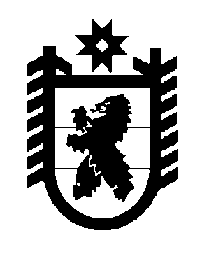 Российская Федерация Республика Карелия    ПРАВИТЕЛЬСТВО РЕСПУБЛИКИ КАРЕЛИЯРАСПОРЯЖЕНИЕот  3 апреля 2018 года № 258р-Пг. Петрозаводск 	1. Одобрить Соглашение о взаимодействии между Правительством Республики Карелия и Обществом с ограниченной ответственностью «Фудстор» и поручить подписать его заместителю Премьер-министра Правительства Республики Карелия – Министру экономического развития и промышленности Республики Карелия Родионову Дмитрию Андреевичу.	2. Определить Министерство экономического развития и промышленности Республики Карелия органом, уполномоченным на осуществление взаимодействия с Обществом с ограниченной ответственностью «Фудстор».
           Глава Республики Карелия                                                              А.О. Парфенчиков